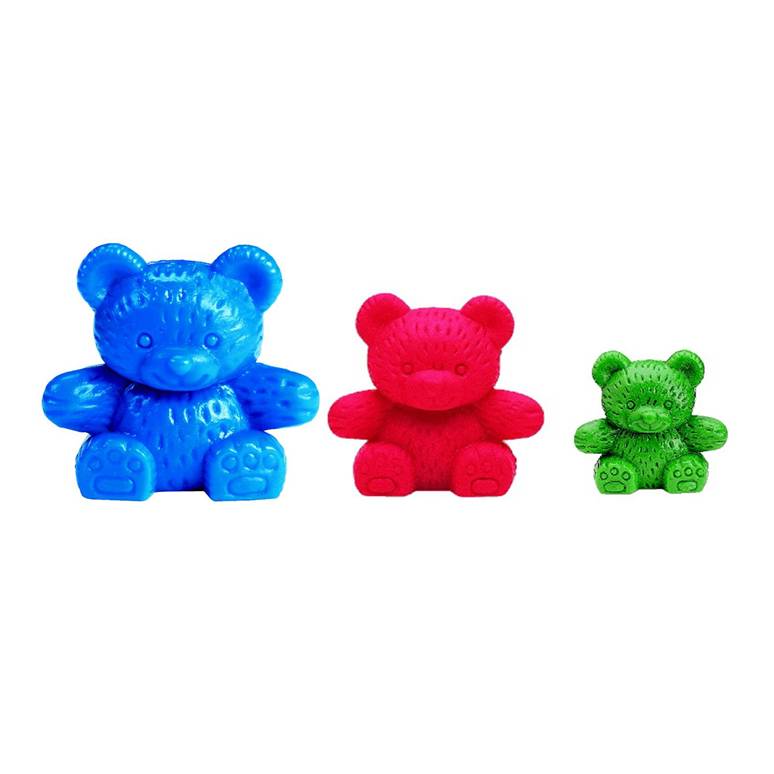 Dear Class 3,Hello my name is Compare Bear, have you seen me in your Maths area?I’m feeling a little bit bored today.  What I would really like to do is go for a sail around Washing Up Bowl Lake.  The only problem is that I haven’t got a boat.I was wondering if you could test some different materials for me and let me know which is the best one for making a boat.Thank you so muchLove Compare Bear x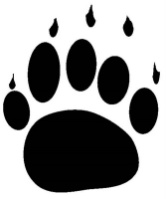   I can make predictionsI can record what I have observed with support / independentlyDear Compare Bear,The best thing to make your boat from is _________________________because _______________________________________Love fromObjectDo you think it will make a good boat?Did it make a good boat?